VINICAVinica se razprostira nad reko Kolpo in ponuja edinstven razgled na sosednjo Hrvaško. Okolica ponuja barvito okolje za kolesarjenje po očarljivi belokranjski pokrajini, pohodništvo s prečudovitimi razgledi, adrenalinski rafting in supanje na reki Kolpi. Stanovanje št. 2, Vinica 41a, 8344 Vinica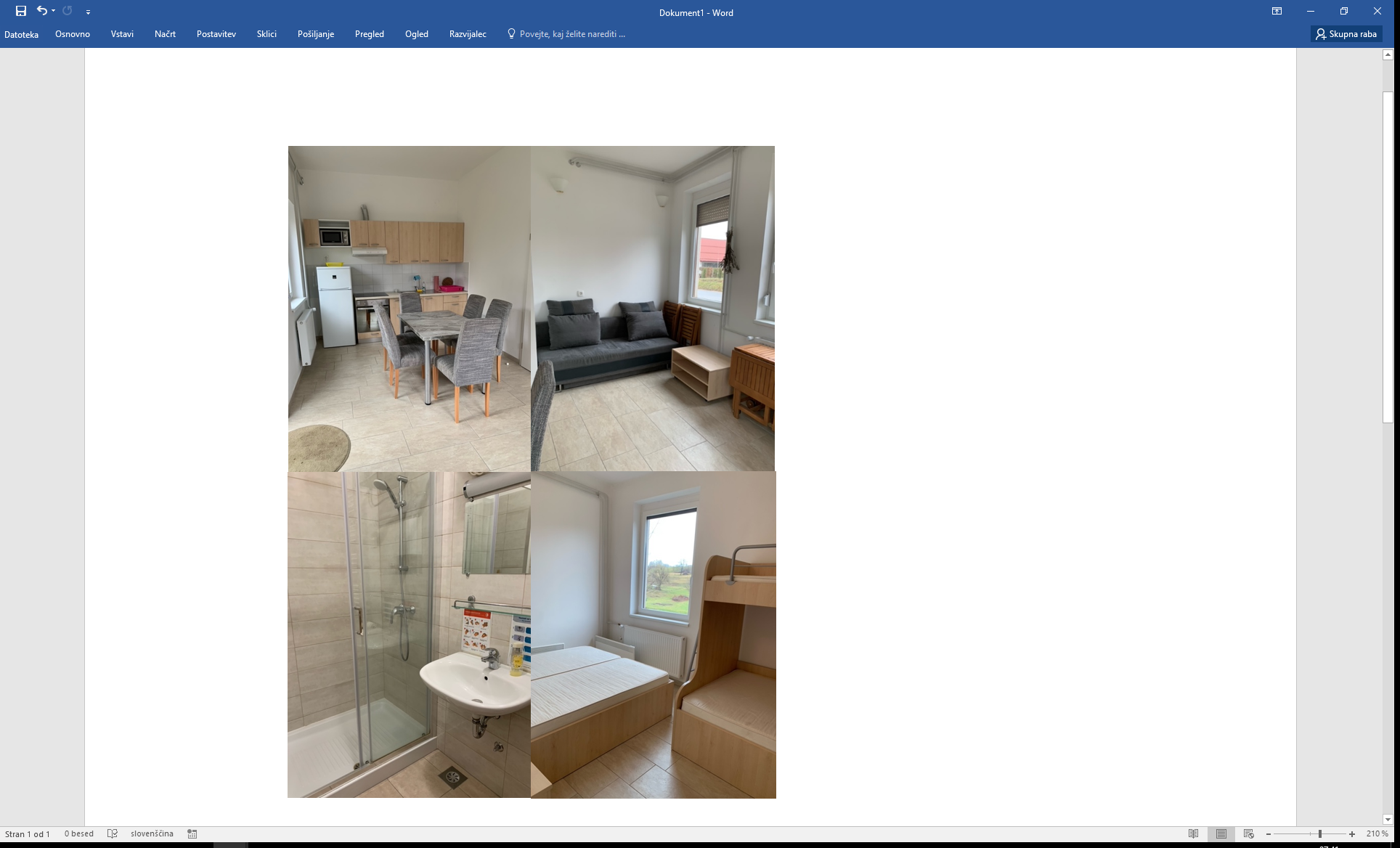 Cenik najema (sprememba 04. 01. 2024)Navodila- UPORABA OBJEKTA in PREVZEM KLJUČEV:Uporaba počitniškega objekta in prevzem ključev sta možna le na podlagi napotnice, ki jo izda recepcija strokovne službe MNZ, Rocenska 56, 1211 Ljubljana-Šmartno. Osebam, ki na napotnici niso navedene, prenočevanje ni dovoljeno.Počitniški objekt lahko uporabljate od 12. ure dalje na dan prihoda in do 10. ure na dan odhoda.Ključe za počitniško enoto prevzamete vsak dan na Policijski postaji Črnomelj, Lokve 90, Črnomelj (tel. 07/ 356 66 00), kamor jih ob odhodu tudi vrnete.- STROŠKI TURISTIČNE TAKSE IN PRIJAVNINE:Turistična taksa se zaračuna že ob prijavi na letovanje skupaj s stroški letovanja. Stroškov prijave ni.Turistična taksa:odrasli od 18. leta naprej 1,80 evra na noč,otroci in mladostniki od 7. do 18. leta 0,90 evra na noč,otroci do 7. leta in invalidi (ob predložitvi invalidske izkaznice) so plačila takse oproščeni.OPREMLJENOST (DROBNI INVENTAR):Počitniška enota je opremljena za bivanje in kuhanje. S seboj prinesite posteljnino (rjuhe in prevleke), brisače, kuhinjske krpe in čistila.Prosimo, da ob prihodu v počitniški objekt pregledate drobni inventar. Ob odhodu ste dolžni počitniški objekt počistiti in razkužiti. Pred odhodom izključite in očistite hladilnik (vrata pustite priprta), izključite TV sprejemnik ter svetila in zaprite lesena polkna. V času kurilne sezone naj bodo ob odhodu ogrevalne naprave zmanjšane na okoli 15–18 °C.SPOROČANJE MOREBITNIH OKVAR:V času obratovanja recepcije v Tacnu (od ponedeljka do petka: od 8. do 12. ure, tel. 01/514-71-79) morebitne okvare sporočajte recepcijski službi.PROSIMO, DA UPOŠTEVATE POSEBNA PRAVILA UPORABE OBJEKTOV POČITNIŠKE DEJAVNOSTI MNZ (HIŠNI RED),PROSIMO, DA OSTANKOV HRANE NE PUŠČATE V POČITNIŠKI ENOTI,V POČITNIŠKI OBJEKT JE PREPOVEDANO VODITI DOMAČE ŽIVALI,V POČITNIŠKEM OBJEKTU JE PREPOVEDANO KADITI.Vinica – najem šestposteljnega (4+2) stanovanja na danCenaV sezoni od 25. 6. do 29. 8.35,00 evrovZunaj sezone30,00 evrov